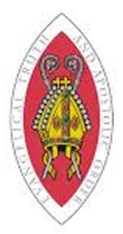 Highland Perthshire Linked Charge Readings and Services Sunday 16th JanuaryRector: The Reverend Canon Liz Baker01796 472005   bethmaybaker@yahoo.co.ukLay Reader: Lesley Whitwood01887 840416 lesleywhitwood@btinternet.comOrdinand in Training: Rachael Wrightrwright.hplc@gmail.comwww.hplc.scot   Highland Perthshire Linked Charge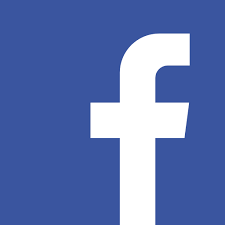 Events & Information Kilmaveonaig16th January 11.15 a.m. Holy CommunionHoly Trinity 16th January 9.30a.m. Holy Communion St Andrews16th January 11.15 a.m. Communion by extensionAll Saints 16th January no serviceCollect and readings for Epiphany 2Almighty and eternal God, ruler of heaven and earth: mercifully hear the prayers of your people, and grant your peace to our times; through Jesus Christ, our Lord, who lives and reigns with you, in the unity of the Holy Spirit, one God, world without end.  AmenIsaiah 62: 1-5For Zion’s sake I will not keep silent,
    and for Jerusalem’s sake I will not rest,
until her vindication shines out like the dawn,
    and her salvation like a burning torch.
2 The nations shall see your vindication,
    and all the kings your glory;
and you shall be called by a new name
    that the mouth of the Lord will give.
3 You shall be a crown of beauty in the hand of the Lord,
    and a royal diadem in the hand of your God.
4 You shall no more be termed Forsaken, 
    and your land shall no more be termed Desolate; 
but you shall be called My Delight Is in Her, 
    and your land Married; 
for the Lord delights in you,
    and your land shall be married.
5 For as a young man marries a young woman,
    so shall your builder marry you,
and as the bridegroom rejoices over the bride,
    so shall your God rejoice over you.1 Corinthians 12: 1-11Now concerning spiritual gifts, brothers and sisters, I do not want you to be uninformed. 2 You know that when you were pagans, you were enticed and led astray to idols that could not speak. 3 Therefore I want you to understand that no one speaking by the Spirit of God ever says ‘Let Jesus be cursed!’ and no one can say ‘Jesus is Lord’ except by the Holy Spirit.4 Now there are varieties of gifts, but the same Spirit; 5 and there are varieties of services, but the same Lord; 6 and there are varieties of activities, but it is the same God who activates all of them in everyone. 7 To each is given the manifestation of the Spirit for the common good. 8 To one is given through the Spirit the utterance of wisdom, and to another the utterance of knowledge according to the same Spirit, 9 to another faith by the same Spirit, to another gifts of healing by the one Spirit, 10 to another the working of miracles, to another prophecy, to another the discernment of spirits, to another various kinds of tongues, to another the interpretation of tongues. 11 All these are activated by one and the same Spirit, who allots to each one individually just as the Spirit chooses.John 2: 1-11 On the third day there was a wedding in Cana of Galilee, and the mother of Jesus was there. 2 Jesus and his disciples had also been invited to the wedding. 3 When the wine gave out, the mother of Jesus said to him, ‘They have no wine.’ 4 And Jesus said to her, ‘Woman, what concern is that to you and to me? My hour has not yet come.’ 5 His mother said to the servants, ‘Do whatever he tells you.’ 6 Now standing there were six stone water-jars for the Jewish rites of purification, each holding twenty or thirty gallons. 7 Jesus said to them, ‘Fill the jars with water.’ And they filled them up to the brim. 8 He said to them, ‘Now draw some out, and take it to the chief steward.’ So they took it. 9 When the steward tasted the water that had become wine, and did not know where it came from (though the servants who had drawn the water knew), the steward called the bridegroom 10 and said to him, ‘Everyone serves the good wine first, and then the inferior wine after the guests have become drunk. But you have kept the good wine until now.’ 11 Jesus did this, the first of his signs, in Cana of Galilee, and revealed his glory; and his disciples believed in him.